      An-Najah National University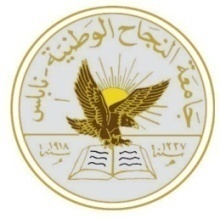              Faculty of Engineering Note 1:   Latitude:   31.5,    longitude:    35.5Note 2:   walls reflection: 0.7,    ceiling reflection: 0.8,    floor reflection: 0.5 Part 1 Calculate the daylight factor and the lighting level for a class room that has 10m long and 6 m width and 3.5m height in the following cases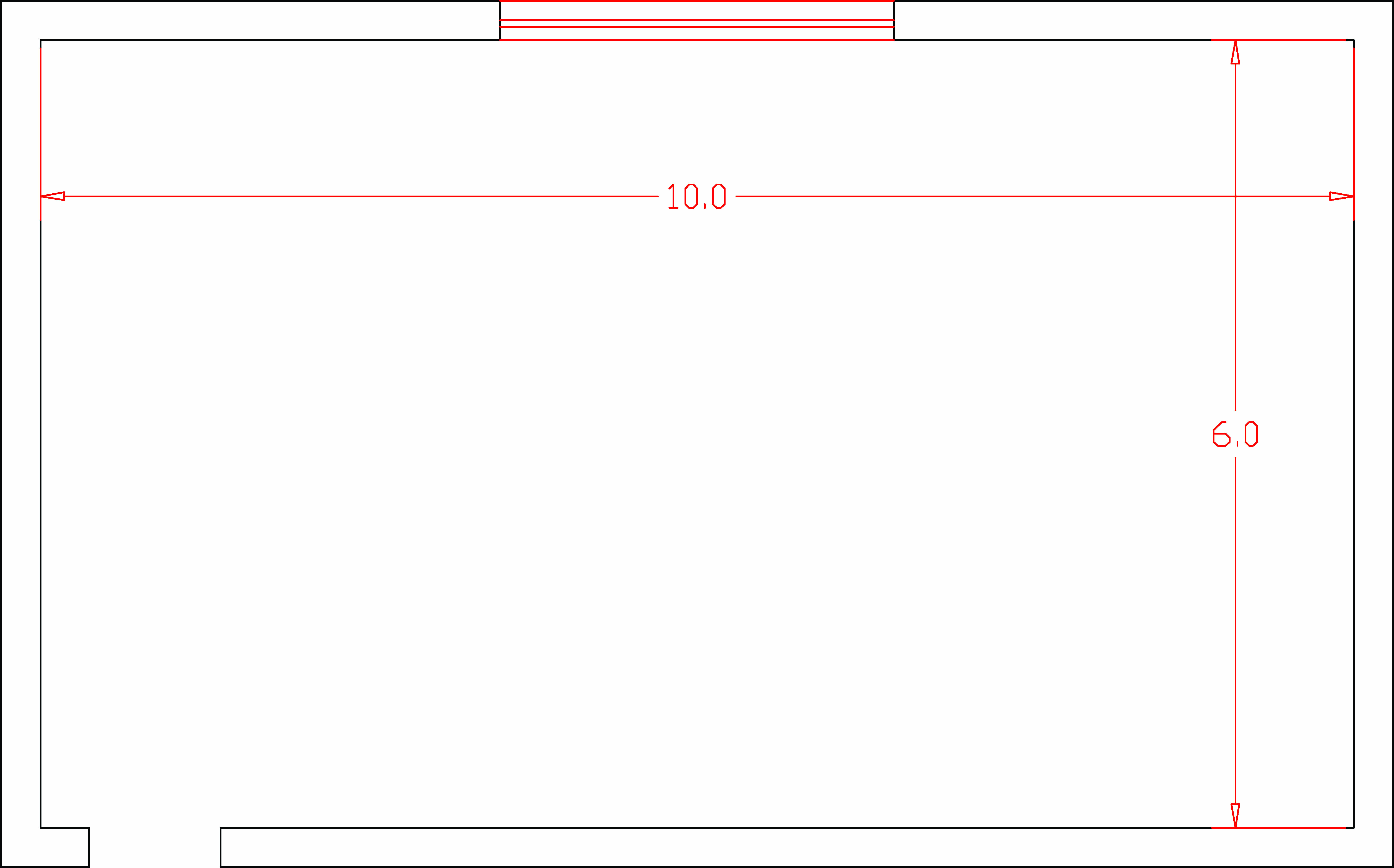 Part 2For the previous exercise calculate                     Building Engineering Department                  Computer aided lamination design (68532)      Exercise …..  Student Name:………………………...Registration Number:………………...Serial Number:……………………….. Section: ………………………………..Total Exam Mark: Exam Weight: Instructor Name: Sameh MonaAcademic Year:2012/2013Semester: Spring  Credit Hours: 3Date: Exam Duration:Required TimeQuestion GradeILO’s %ILO’sPointsQuestionQ1Q2Student GradeStudent GradeStudent GradeStudent GradeWindow (3.5m*2.5 m) Average daylight factor Average daylighting level 10 m*6 m*3.5 m10 m*8 m*3.5 m10 m*10 m*3.5 mRoom (10 m*6 m*3.5 m) Average daylight factor Average daylighting level Window 2 m*2.5 mWindow 3.5 m*2.5 mWindow 5 m*2.5 m